                ҚАРАР                                                                                       ПОСТАНОВЛЕНИЕОб утверждении  Регламента представления в Администрацию сельского поселения Семилетовсий сельсовет муниципального района Дюртюлинский район Республики Башкортостан участниками бюджетного процесса, а также юридическими лицами, не являющимися участниками бюджетного процесса,  документов и информации в целях формирования реестра участников бюджетного процесса, а также юридических лиц, не являющихся участниками бюджетного процессаВ целях реализации приказа Министерства финансов Российской Федерации от 23 декабря 2014 года № 163н «О Порядке формирования и ведения реестра участников бюджетного процесса, а также юридических лиц, не являющихся участниками бюджетного процесса», а  также на основании Приказа Министерства финансов Республики Башкортостан от 29 декабря 2015 года № 254 «Об утверждении Регламента представления в Министерство финансов Республики Башкортостан участниками бюджетного процесса, а также юридическими лицами, не являющимися участниками бюджетного процесса, документов и информации в целях формирования реестра участников бюджетного процесса, а также юридических лиц, не являющихся участниками бюджетного процесса», руководствуясь частью 6 статьи 43 Федерального закона Российской Федерации № 131-ФЗ от 06.10.2013г. «Об общих принципах организации местного самоуправления в Российской Федерации»  п о с т а н о в л я ю : Утвердить Регламент представления в Администрацию сельского поселения Семилетовсий сельсовет муниципального района Дюртюлинский район Республики Башкортостан участниками бюджетного процесса, а также юридическими лицами, не являющимися участниками бюджетного процесса, документов и информации в целях формирования реестра участников бюджетного процесса, а также юридических лиц, не являющихся участниками бюджетного процесса. Контроль за исполнением настоящего постановления оставляю за собой.УТВЕРЖДЕНпостановлением администрациисельского поселения Семилетовсий сельсовет муниципального района Дюртюлинский район Республики Башкортостан  от 09.11.2021г. № 11/РЕГЛАМЕНТпредставления в Администрацию сельского поселения Семилетовсий сельсовет муниципального района Дюртюлинский район Республики Башкортостан участниками бюджетного процесса, а также юридическими лицами, не являющимися участниками бюджетного процесса, документов и информации в целях формирования реестра участников бюджетного процесса, а также юридических лиц, не являющихся участниками бюджетного процессаI. Общие положения1. Настоящий Регламент представления Администрацию сельского поселения Семилетовсий сельсовет муниципального района Дюртюлинский район Республики Башкортостан участниками бюджетного процесса, а также юридическими лицами, не являющимися участниками бюджетного процесса, документов и информации в целях формирования реестра участников бюджетного процесса, а также юридических лиц, не являющихся участниками бюджетного процесса (далее - Регламент), устанавливает порядок представления участниками бюджетного процесса, а также юридическими лицами, не являющимися участниками бюджетного процесса, определенными Порядком формирования и ведения реестра участников бюджетного процесса, а также юридических лиц, не являющихся участниками бюджетного процесса, утвержденным приказом Министерства финансов Российской Федерации от 23 декабря 2014 года № 163н «О Порядке формирования и ведения реестра участников бюджетного процесса, а также юридических лиц, не являющихся участниками бюджетного процесса» (далее соответственно - Порядок № 163н, организации), в Администрацию сельского поселения Семилетовсий сельсовет муниципального района Дюртюлинский район Республики Башкортостан документов и информации в целях формирования реестра участников бюджетного процесса, а также юридических лиц, не являющихся  участниками бюджетного процесса, определенных Порядком № 163н (далее - Сводный реестр), в рамках выполнения требований Порядка № 163н в отношении уполномоченной организации - Администрацию сельского поселения Семилетовсий сельсовет муниципального района Дюртюлинский район Республики Башкортостан (далее - Администрация). 2. В Сводный реестр включается информация о следующих организациях: а) об участниках бюджетного процесса сельского поселения Семилетовсий сельсовет муниципального района Дюртюлинский район Республики Башкортостан (далее - участники бюджетного процесса)  и их обособленных подразделениях; б) юридических лицах, не являющихся участниками бюджетного процесса, и их обособленных подразделениях: муниципальных автономных и бюджетных учреждениях сельского поселения Семилетовсий сельсовет муниципального района Дюртюлинский район Республики Башкортостан (далее - автономные (бюджетные) учреждения); муниципальных унитарных  пpедприятиях сельского поселения Семилетовсий сельсовет муниципального района Дюртюлинский район Республики Башкортостан, которым в соответствии с бюджетным законодательством Российской Федерации пpедоставляются субсидии из бюджета сельского поселения Семилетовсий сельсовет муниципального района Дюртюлинский район Республики Башкортостан	(далее- унитарные предприятия); 	в) о неучастниках бюджетного процесса сельского поселения Семилетовсий сельсовет муниципального района Дюртюлинский район Республики Башкортостан, не являющихся автономными (бюджетными) учреждениями и унитарными предпpиятиями, получающих субсидии из бюджета сельского поселения Семилетовсий сельсовет муниципального района Дюртюлинский район Республики Башкортостан, а также являющихся исполнителями по муниципальным контрактам, и  открывающих лицевые счета в территориальных органах Федерального казначейства, Администрации в соответствии с законодательством Российской Федерации, законодательством Республики Башкортостан, нормативно - правовых актов сельского поселения Семилетовсий сельсовет муниципального района Дюртюлинский район Республики Башкортостан (далее – иные неучастники  бюджетного процесса);г) об иных неучастниках бюджетного процесса, заключивших конткакты, договоры, соглашения в рамках исполнения муниципальных контрактов (договоров, соглашений) и открывающих лицевые счета в территориальных органах Федерального казначейства, Администрации в соответствии с законодательством Российской Федерации, законодательством Республики Башкортостан.З. Информация формируется на основании: данных, содержащихся в Едином государственном реестре юридических лиц, размещенном на Интернет-сайте Федеральной налоговой службы по адресу: www.egrul.nalog.ru (далее - ЕГРЮЛ); учредительных  документов организации; данных общероссийских классификаторов, присвоенных Территориальным органом Федеральной службы государственной статистики по Республике Башкортостан. Сведения, содержащиеся в указанных в  настоящем пункте документах, должны быть идентичными. II. Правила представления информации и документов для включенияв Сводный реестр4. Для включения в Сводный реестр организация представляет 
в Администрацию на бумажном носителе следующую информацию и документы:а) копию учредительного документа (устава) или для обособленного подразделения - копию положения об обособленном подразделении, заверенные учредителем либо нотариально;б) копию документа о государственной регистрации юридического лица, заверенную учредителем или нотариально, либо органом, осуществившим государственную регистрацию; в) копию Свидетельства о постановке на учет российской организации 
в налоговом органе, Уведомления о постановке на учет российской организации в налоговом органе (для обособленного подразделения), заверенные нотариально либо выдавшим их налоговым органом;г) копию правового акта главного администратора доходов, в ведении которого находится администратор доходов, наделяющего участника бюджетного процесса бюджетными полномочиями администратора доходов, заверенную участником бюджетного процесса, представившим правовой акт, либо главным администратором доходов (для участников бюджетного процесса);д) Перечень информации (реквизитов) об организации, включаемой 
в реестр участников бюджетного процесса, а также юридических лиц, 
не являющихся участниками бюджетного процесса по форме согласно Приложению № 1 к настоящему Регламенту (далее – Информация);е) Согласие на обработку персональных данных руководителя организации по форме согласно Приложению № 2 к настоящему Регламенту;ж) копию приказа о назначении руководителя организации;з) копию соглашения о предоставлении субсидий, бюджетных инвестиций, копию государственного контракта, являющегося основанием для включения в Сводный реестр, заверенную органом исполнительной власти Республики Башкортостан, предоставляющим субсидии, бюджетные инвестиции или заключившим государственный контракт (для иных неучастников бюджетного процесса);и) копию контракта, договора, соглашения, заключенного в рамках исполнения государственных контрактов (договоров, соглашений), являющегося основанием для включения в Сводный реестр, заверенную организацией, заключившей указанный контракт, договор, соглашение 
(для иных юридических лиц).5. Информация формируется организацией в соответствии с актуальными данными ЕГРЮЛ, а также согласно учредительным документам и персональным данным руководителя. Информация подписывается руководителем организации (уполномоченным лицом) и согласовывается:а) руководителем (уполномоченным лицом) главного распорядителя средств бюджета Республики Башкортостан (для участников бюджетного процесса);б) руководителем (уполномоченным лицом) органа исполнительной власти Республики Башкортостан, осуществляющего функции и полномочия учредителя (для бюджетных (автономных) учреждений и унитарных предприятий);в) руководителем (уполномоченным лицом) органа исполнительной власти Республики Башкортостан, заключившего с иным неучастником бюджетного процесса договор (соглашение) о предоставлении субсидий, бюджетных инвестиций или государственный контракт (для иных неучастников бюджетного процесса);г) руководителем (уполномоченным лицом) организации, заключившей контракт, договор, соглашение с иным юридическим лицом в рамках исполнения государственного контракта (для иных юридических лиц).6. Не позднее двух рабочих дней с момента внесения каких-либо изменений в выписку из ЕГРЮЛ, на основании которой формируется информация, а также при смене руководителя организация представляет в Администрацию обновленную информацию и соответствующие копии документов.7. Информация и документы, представленные организацией 
в Администрацию, хранятся в Деле клиента.III. Правилаприема и проверки информации и документов Администрацией8. Администрация при получении от организации информации и документов осуществляет визуальную проверку на: а) наличие полного пакета документов, необходимых для включения в Сводный реестр в соответствии с пунктом 4 настоящего Регламента; б) соответствие форматам формирования и подписания информации; в) наличие в представленной информации исправлений. В случае выявления несоответствия представленных организацией документов и информации  Администрация в течение двух рабочих дней со дня их получения возвращает указанные документы и информацию организации способом, аналогичным способу представления. 9. В случае положительного результата проверки информации и документов для включения в Сводный реестр Администрация в течение пяти рабочих дней с момента поступления документов формирует в электронной форме в государственной информационной системе управления общественными финансами «Электронный бюджет» (далее - система «Электронный бюджет») Заявку на включение (изменение) информации об организации в Сводный реестр и направляет ее в Управление Федерального казначейства по Республике Башкортостан (далее - УФК по РБ). 10. Администрация  не позднее двух рабочих дней со дня формирования (обновления) реестровой записи получает от УФК по РБ извещение о включении (изменении) информации и документов об организации в Сводный реестр, содержащее сведения о дате формирования (обновления) реестровой записи, а также о включенных (измененных) в реестровую запись информации и документах.11. В случае получения Администрацией от УФК по РБ протокола, содержащего перечень выявленных несоответствий и (или) основания, по которым информация и документы не включены в Сводный реестр, Администрация в течение двух рабочих дней со дня получения  протокола сообщает об этом организации для устранения замечаний.Для устранения выявленных замечаний организация представляет 
в Администрацию информацию и документы с учетом изменений по форме согласно приложению № 1 к настоящему Регламенту.Администрация в течение пяти рабочих дней с момента поступления документов осуществляет проверку обновленной информации и формирует в системе «Электронный бюджет» Заявку на включение (изменение) информации об организации в Сводный реестр. В случае, если для устранения несоответствий, указанных в протоколе, не требуется внесение изменений в информацию, Администрация самостоятельно устраняет несоответствия. Управляющий делами                                                            Н.Ф.НазмутдиноваПриложение № 1 к Регламенту представления в администрацию сельского поселения Семилетовсий сельсовет муниципального района Дюртюлинский район  Республики Башкортостан участниками бюджетного процесса, а также юридическими лицами, не являющимися участниками бюджетного процесса, документов и информации в целях формирования реестра участников бюджетного процесса, а также юридических лиц, не являющихся участниками бюджетного процессаПереченьинформации (реквизитов) об организации _______________________,                                                                         (наименование)включаемой в реестр участников бюджетного процесса, а также юридических лиц,не являющихся участниками бюджетного процесса Руководитель                  ____________      ____________        ________________(уполномоченное лицо)   (должность)         (подпись)                  (расшифровка)СОГЛАСОВАНО        Руководитель <*>	    ____________      ____________        ________________(уполномоченное лицо)   (должность)          (подпись)                   (расшифровка)Башқортостан  РеспубликаһыДүртөйлө районы муниципаль районыны Семилетка  ауыл советы ауыл биләмәһе хакимиәте башлыгы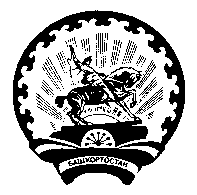 Глава сельского поселения Семилетовский сельсовет муниципального района Дюртюлинский район Республики Башкортостан    Глава администрации сельского поселения с. Семилетка09.11.2021г.№11/3Р.Р.ИмаевНаименование информации (реквизита)Значение информации (реквизита)121. Основной государственный регистрационный номер (ОГРН)2. Идентификационный номер налогоплательщика (ИНН)3. Код причины постановки на учет в налоговом органе (КПП)4. Информация о руководителе организации (лице, имеющем право без доверенности действовать от имени юридического лица) 4.1. Фамилия, имя, отчество (последнее – при наличии)4.2. Наименование должности 4.3. Идентификационный номер налогоплательщика (ИНН) 4.4. Страховой номер индивидуального лицевого счета (далее - СНИЛС) 4.5. Наименование документа о назначении руководителя 124.6. Номер документа о назначении руководителя организации 4.7. Дата документа о назначении руководителя организации 5. Сведения о счетах, открытых организации в подразделениях Центрального банка Российской Федерации (кредитных организациях (филиалах) (далее - банк)а) наименование банка б) БИК банка в) номер корреспондентского счета кредитной организации г) номер банковского счета6. Реквизиты государственного контракта, контракта, договора, соглашения, в целях исполнения которого организация подлежит включению в Сводный реестр 6.1. Номер контракта6.2. Дата заключения контракта7. Бюджетные полномочия организации(заполняется в соответствии с п. 1 приложения № 8 к Приказу Министерства финансов Российской Федерации от 23.12.2014 № 163н)8. Полномочия организации в сфере закупок товаров, работ, услуг для государственных (муниципальных нужд), осуществляемые в соответствии с положениями Федерального закона от 5 апреля 2013 г. № 44-ФЗ «О контрактной системе в сфере закупок товаров, работ, услуг для обеспечения государственных и муниципальных нужд»(заполняется в соответствии с п. 3.1 Приказа Казначейства России от 30.12.2015 № 27н)9. Дополнительная информация об организации9.1. Доменное имя официального сайта организации (пример: http://example.ru)9.2. Контактный номер телефона организации (пример: 8 347 280 96 78) (не более двух)9.3. Адрес электронной почты организации